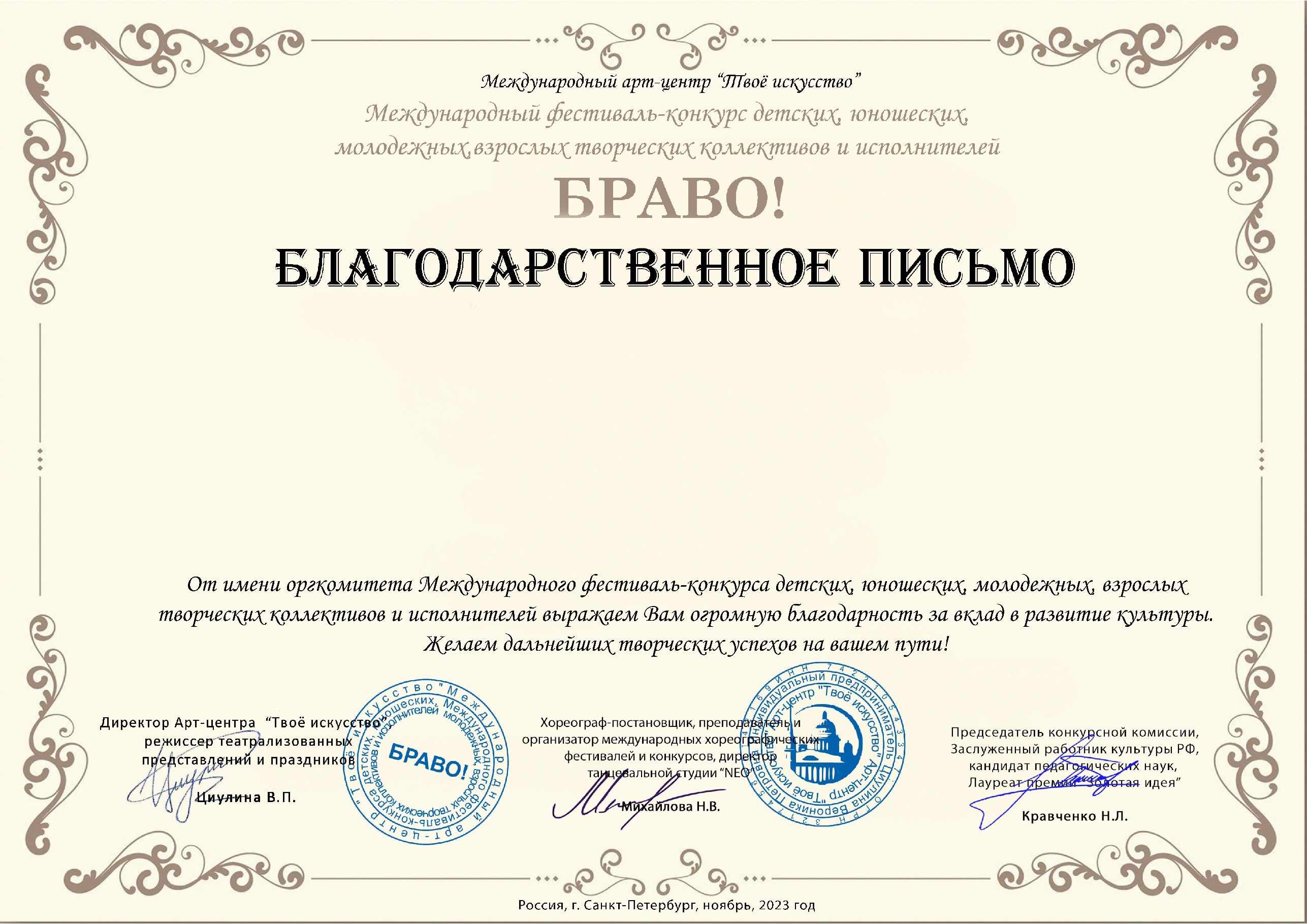 Серия Б№ 70864Филиппова Виктория БорисовнаМБДОУ № 30 г. Кировска Мурманская область